Муниципальное образование город ТоржокТоржокская городская ДумаП О С Т А Н О В Л Е Н И Е20.10.2020                                                                                                                               № 6О плане работы 
Торжокской городской Думыседьмого созыва на 4 квартал 2020 годаРуководствуясь пунктом 1 статьи 20 Регламента Торжокской городской Думы, принятого решением городского Собрания депутатов от 29.11.2005 № 236 (в редакции постановлений Торжокской городской Думы от 27.01.2010 № 34, от 28.04.2011 № 21, 
от 27.11.2012 № 37, от 25.08.2015 № 70 и от 12.10.2016 № 15), Торжокская городская Дума п о с т а н о в и л а: Утвердить план работы Торжокской городской Думы седьмого созыва на
4 квартал 2020 года (прилагается).  Контроль за выполнением плана работы Торжокской городской Думы
на 4 квартал 2020 год оставляю за собой.Настоящее Постановление вступает в силу со дня его подписания и подлежит размещению в свободном доступе официальном сайте Торжокской городской Думы в телекоммуникационной сети Интернет.Председатель Торжокской городской Думы             			     С.А. ДорогушУтвержден постановлением Торжокской городской Думы от 20.10.2020 № 6 План работы
Торжокской городской Думы седьмого созыва
на 4 квартал 2020 года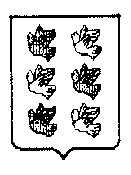 Организационная работаОрганизационная работаОрганизационная работаОрганизационная работаОрганизационная работаОрганизационная работа№ п/пНаименование мероприятийНаименование мероприятийСрок исполненияОтветственный 
за проведениеОтветственный 
за проведение1Проведение выборов Председателя Торжокской городской Думы, заместителя Председателя Торжокской городской Думы, секретаря Торжокской городской ДумыПроведение выборов Председателя Торжокской городской Думы, заместителя Председателя Торжокской городской Думы, секретаря Торжокской городской Думыдо 13.10.2020Организационный комитет,старейший по возрасту депутатОрганизационный комитет,старейший по возрасту депутат2Формирование постоянных комиссий Торжокской городской Думы, утверждение их председателейФормирование постоянных комиссий Торжокской городской Думы, утверждение их председателейдо 13.10.2020Председатель ТГДПредседатель ТГД3Образование депутатских фракций Образование депутатских фракций октябрьРуководители депутатских фракций,Председатель ТГДРуководители депутатских фракций,Председатель ТГД4Составление и утверждение планов работы постоянных комиссий Торжокской городской ДумыСоставление и утверждение планов работы постоянных комиссий Торжокской городской ДумыоктябрьПредседатели постоянных комиссийПредседатели постоянных комиссий5Составление графика личного приема депутатами избирателей в своих округахСоставление графика личного приема депутатами избирателей в своих округахоктябрьДепутаты, 
Председатель ТГДДепутаты, 
Председатель ТГД6Определение списка депутатов – членов соответствующих комиссий, действующих при администрации городаОпределение списка депутатов – членов соответствующих комиссий, действующих при администрации городаоктябрь-ноябрьПредседатель ТГДПредседатель ТГД7Прием избирателей в своих округах и в помещении Торжокской городской ДумыПрием избирателей в своих округах и в помещении Торжокской городской Думыв течение квартала по графикуДепутаты, 
Председатель ТГД,заместитель Председателя ТГДДепутаты, 
Председатель ТГД,заместитель Председателя ТГД8Проведение обучающего семинара с вновь избранными депутатами по нормативно-правовой базе деятельности Торжокской городской ДумыПроведение обучающего семинара с вновь избранными депутатами по нормативно-правовой базе деятельности Торжокской городской ДумыоктябрьАппарат ТГДАппарат ТГД9Формирование состава помощников депутатов Торжокской городской ДумыФормирование состава помощников депутатов Торжокской городской Думыоктябрь-ноябрьДепутаты, 
Председатель ТГД, 
аппарат ТГДДепутаты, 
Председатель ТГД, 
аппарат ТГД10Назначение председателя контрольно-ревизионной комиссии муниципального образования город ТоржокНазначение председателя контрольно-ревизионной комиссии муниципального образования город ТоржокноябрьГлава города, депутаты, Председатель ТГДГлава города, депутаты, Председатель ТГДПеречень вопросов, выносимых на рассмотрение Торжокской городской ДумыПеречень вопросов, выносимых на рассмотрение Торжокской городской ДумыПеречень вопросов, выносимых на рассмотрение Торжокской городской ДумыПеречень вопросов, выносимых на рассмотрение Торжокской городской ДумыПеречень вопросов, выносимых на рассмотрение Торжокской городской ДумыПеречень вопросов, выносимых на рассмотрение Торжокской городской Думы№ п/пНаименование вопросаСрок
проведенияСрок
проведенияСрок
проведенияОтветственные за подготовку проектов нормативных
правовых актов1233341Выборы Председателя Торжокской городской Думы, заместителя Председателя Торжокской городской Думы, секретаря Торжокской городской Думыдо 13.10.2020до 13.10.2020до 13.10.2020Организационный комитет,старейший по возрасту депутат1233342Утверждение составов постоянных депутатских комиссий и их председателейоктябрьоктябрьоктябрьПредседатель ТГД3Регистрация депутатских фракцийоктябрь-ноябрьоктябрь-ноябрьоктябрь-ноябрьРуководители депутатских фракций4Утверждение персонального состава Совета Торжокской городской Думы шестого созываоктябрь-ноябрьоктябрь-ноябрьоктябрь-ноябрьПредседатель ТГД5О внесении изменений в решение Торжокской городской Думы
от 24.12.2019 № 236 «О бюджете муниципального образования город Торжок на 2020 год и на плановый период 2021 и 2022 годы»в течение квартала по мере необходимостив течение квартала по мере необходимостив течение квартала по мере необходимостиУправление финансов администрации города, постоянная комиссия по налогам, бюджету и экономическим вопросам6О назначении председателя контрольно-ревизионной комиссии муниципального образования город ТоржокноябрьноябрьноябрьПредседатель ТГД7О бюджете муниципального образования город Торжок на 2021 год и на плановый период 2022 и 2023 годыдекабрьдекабрьдекабрьУправление финансов администрации города, постоянная комиссия по налогам, бюджету и экономическим вопросам8О внесении изменений в отдельные правовые акты Торжокской городской Думы и признании утративших силу отдельных нормативных правовых актов Торжокской городской Думыв течение квартала по мере необходимостив течение квартала по мере необходимостив течение квартала по мере необходимостиПредседатель ТГД